Children & Young Peoples Unit, Luton Locality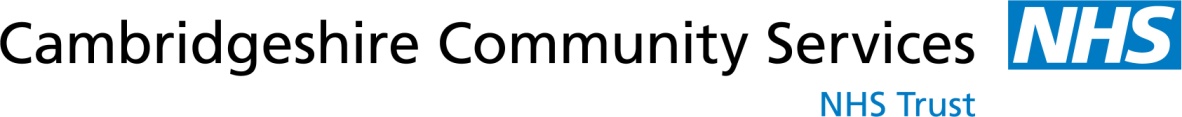 Referral Criteria for Children’s Rapid Response TeamChild aged 0-18 years Child living in Luton area with a Luton GPChild living in Luton area without a registered GPPresenting with following conditions:Fever with or without a focusBronchiolitisGastroenteritisHead InjuryAsthma/viral induced wheezeSeizureAbdominal PainAssessed as amber or green on Paediatric Urgent Care pathways Requires ongoing assessment, treatment, observation and/ or reviewReferral should be made to the Team via telephone number (mobile number: 07966025787)   and followed up with a written referral by fax (fax number: 01582 557068) or an electronic referral via S1.